Согласовано                                                                                                                                                                                            Утверждаю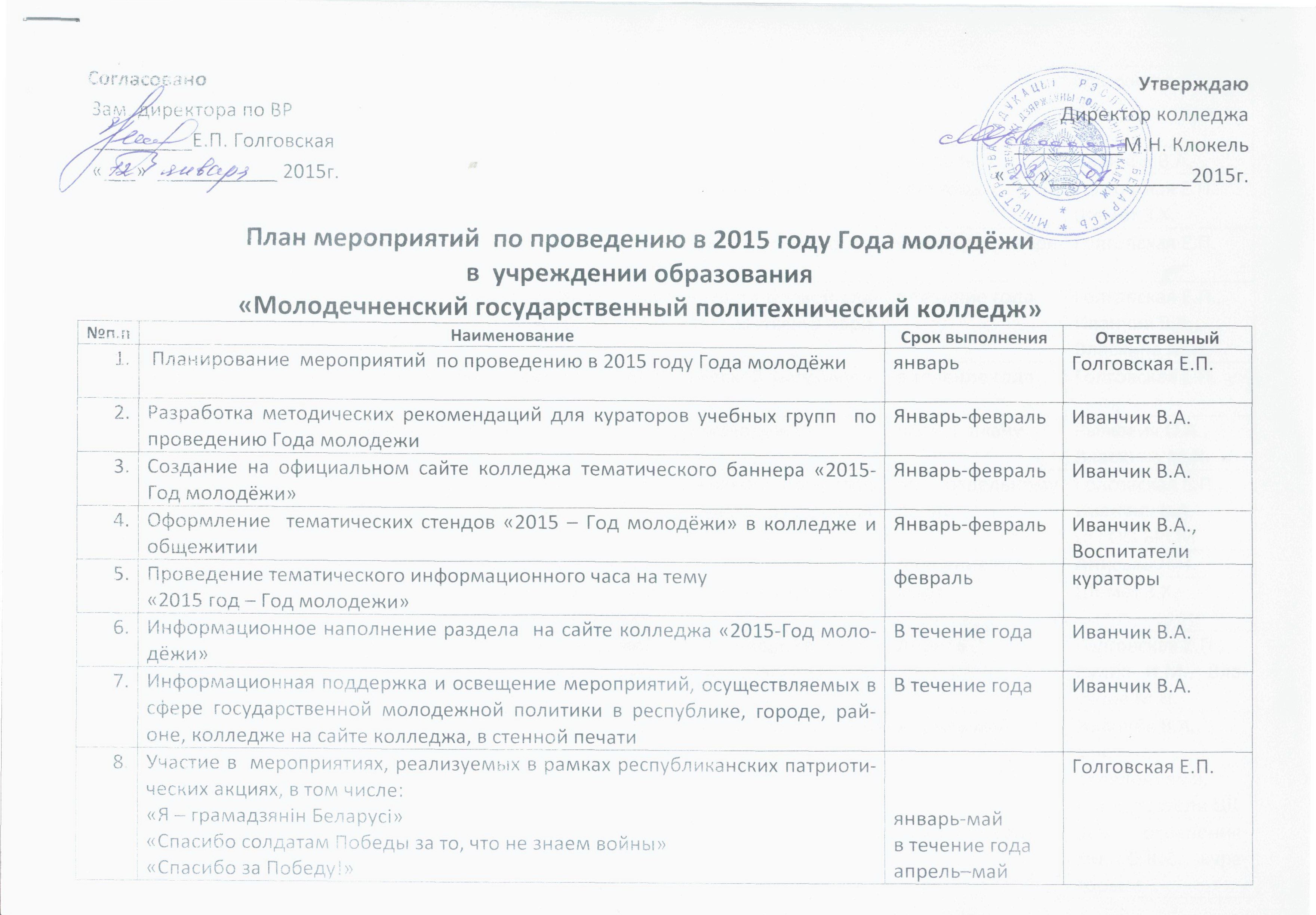 9Участие в  XVI Республиканской выставке научно-методической литературы, педагогического опыта и творчества учащейся молодежи в рамках празднования Года молодежи и 70-летия Великой ПобедыапрельГолговская Е.П.Участие в районной фотовыставке «Мой мир»февральИванчик В.А.Организация и проведение Дня знаний в рамках республиканской акции «Я -грамадзянiн Беларусi»сентябрьГолговская Е.П.Шемет З.Х.Проведение дней молодых избирателей «Сделай свой выбор!», «Выбор молодых. Наше будущее»Сентябрь-ноябрьГолговская Е.П.Организация туристических поездок по родному краю, в места боевой славы, в музей ВОВ в связи с празднованием 70-летия Победы советского народа в ВОВв течение годаГолговская Е.П.Участие в районных мероприятиях гражданско-патриотической направленностив течение годаГолговская Е.П.Круглогодичная спартакиада МГПК, посвящённая Году молодёжипо отд. плануРыжевич О.А.Организация работы по формированию здорового образа жизни, профилактике курения, употребления алкоголя, наркотических средств, распространения ВИЧ-инфекциипо отдельному плануГолговская Е.П.Цикл книжных выставок, посвященных Году молодежив течение годаАнисько Л.Н.Участие во 2 этапе Областного смотра-конкурса  художественного творчества «АРТ-вакацыі»мартШемет З.Х.Организация и проведение конкурсов, направленных на стимулирование личностного и профессионального роста (номинации «Эрудит года», «Спортсмен года», «Творческая личность года»), «Лучший по профессии»Апрель-майОВР, Зав.отделениями, председатели ЦКИнформационная и консультационная поддержка выпускников и учащихся МГПК по вопросам трудоустройствав течение годаЗав. отделениями,СППС, кураторыОрганизация и проведение круглых столов, встреч  для выпускников колледжа по вопросам трудоустройства и социальной адаптации молодёжи  «Моя профессия на рынке труда», «Моя профессия: вчера, сегодня, завтра» и т.д. с приглашением  специалистов  юридической и экономической направленности, специалистов ОВД, в том числе  выпускников колледжа, достигших высоких профессиональных показателейв течение годаГолговская Е.П.Зав. отделениямикураторыПроведение «Весенней Недели Добра», Рождественских акций с целью развития молодежного волонтерского движения по оказанию помощи уязвимым слоям населенияОВРПроведение спецкурса «Молодечноведение» в Минском областном краеведческом музееИванчик В.А.Организация и проведение смотра-конкурса строя и патриотической песниГолговская Е.П.Илюхин В.Н.Организация работы строительного отряда в летнее каникулярное время для проведения ремонтных работ в колледже и общежитииГолговская Е.П.Проведение Недели правовых знаний «Права человека  – высшая ценность общества», посвященной Всемирному Дню прав человекаКомиссия социально-политических дисциплинПроведение III  туристического слета для учащихсяРыжевич О.А.Зав. отделениямиОрганизация встреч учащихся, педагогов колледжа с учащимися и педагогами Zespol Szkol Zawodowych  с целью ознакомления с культурой, традициями, историей и туристическими объектами другой стороныРыжевич О.А.Проведение спортивно-художественного праздника в честь Дня колледжа «Так здравствуй, любимый наш МГПК!»ОВРПроведение открытого микрофона «Имею мнение» (встреча администрации колледжа с активом групп с  целью изучения общественного мнения и коллективного решения существующих проблем)Голговская Е.П.Организация торжественного выпуска молодых специалистов «Сегодня мы - выпускники»Шемет З.Х.кураторыРабота «Школы лидера» в рамках содействия развитию ученического самоуправленияИванчик В.А.